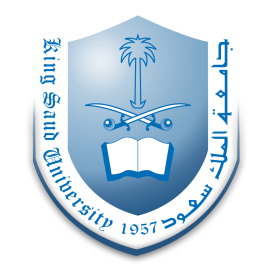 إسم الطالبة : ....................................................الرقم الجامعي:........................................رقم التسلسل:...............................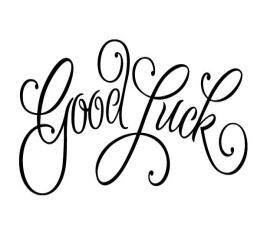 اكملي ماياتي:من أهم الطريق لتنقية المزارع البكتيرية طريقة الأطباق المصبوبة  و طريقة التخطيط على الأطباقأثناء صب البيئة في اطباق بتري تصب بمعدل ...........20.........مل تقريبا لكل طبقالصبغة هي مادة ملونة عضوية لها القدرة على الإلتحام مع المواد الأخرى معطية لها اللون ضعي (  √ ) أو (  × ) أمام الجمل الأتية مع تصحيح الجملة الخاطئة:تعتبر صبغ جرام من الصبغات المركبه وصبغه تفريقية ايضا  (....√..)أهمية  الصبغ البسيط هي  في توضيح الاختلافات الأساسية في تركيب الجدار الخلوي للبكتريا (...×...)يسمى صبغ الجراثيم بالصبغ الخاص . (....√..)في صبغ الجراثيم لابد  ان يحضر الغساء البكتيري من مزرعة حديثة العمر  (...×...)